РЕШЕНИЕ 27 марта 2015 года	                                                                         №2/256-6г.БарнаулОб итогах муниципального конкурса среди учащихся общеобразовательных организаций, студентов образовательных организаций высшего образования и профессиональных образовательных организаций на лучший сценарий молодёжного мероприятия (акции) «Молодой избиратель» на базе Октябрьского района города БарнаулаВ соответствии с решением избирательной комиссии муниципального образования города Барнаула 03.07.2014 №234 «Об утверждении Положения о муниципальном конкурсе среди учащихся общеобразовательных организаций, студентов образовательных организаций высшего образования и профессиональных образовательных организаций на лучший сценарий молодёжного мероприятия (акции) «Молодой избиратель» на базе Октябрьского района города Барнаула» (далее – Конкурс) и протоколом конкурсной комиссии от 20.02.2015 избирательная комиссия муниципального образования города БарнаулаРЕШИЛА:1. Наградить дипломами и ценными подарками:1.1.  За I место в Конкурсе:команду краевого государственного бюджетного профессионального образовательного учреждения «Алтайский государственный колледж»;команду муниципального бюджетного общеобразовательного учреждения «Средняя общеобразовательная школа №52»;1.2. За II место в Конкурсе:команду краевого государственного бюджетного профессионального образовательного учреждения «Барнаульский государственный педагогический колледж»;команду краевого государственного бюджетного профессионального образовательного учреждения «Алтайский промышленно-экономический колледж»;команду муниципального бюджетного общеобразовательного учреждения «Средняя общеобразовательная школа №70»;1.3. За III место в Конкурсе:команду краевого государственного бюджетного профессионального образовательного учреждения «Международный колледж сыроделия»;команду муниципального бюджетного общеобразовательного учреждения «Гимназия №40»;команду муниципального бюджетного общеобразовательного учреждения «Гимназия №45»;команду муниципального бюджетного общеобразовательного учреждения «Гимназия №74»;1.4. За активное участие в Конкурсе:команду краевого государственного бюджетного профессионального образовательного учреждения «Алтайский краевой колледж культуры»;команду краевого государственного бюджетного профессионального образовательного учреждения «Алтайский архитектурно-строительный колледж»;команду краевого государственного бюджетного профессионального образовательного учреждения «Барнаульский техникум сервиса и дизайна одежды»;команду муниципального бюджетного общеобразовательного учреждения «Средняя общеобразовательная школа №38»;команду муниципального бюджетного общеобразовательного учреждения «Средняя общеобразовательная школа №49»;команду муниципального бюджетного общеобразовательного учреждения «Средняя общеобразовательная школа №53»;команду муниципального бюджетного общеобразовательного учреждения «Средняя общеобразовательная школа №56»;команду муниципального бюджетного общеобразовательного учреждения «Средняя общеобразовательная школа №59»;команду муниципального бюджетного общеобразовательного учреждения «Лицей №130 «РАЭПШ».2. Бухгалтеру избирательной комиссии муниципального образования города Барнаула Сулеймановой Л.А. оформить документы о награждении  ценными подарками победителей и призеров Конкурса. 3. Секретарю избирательной комиссии муниципального образования города Барнаула Кондратову Д.Е. разместить решение на официальном Интернет - сайте города Барнаула.4. Контроль за исполнением решения возложить на председателя избирательной комиссии муниципального образования города Барнаула Комарову Г.И.Председатель избирательной комиссии				        Г.И.КомароваСекретарь избирательной комиссии				       Д.Е.Кондратов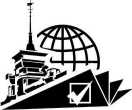 ИЗБИРАТЕЛЬНАЯ КОМИССИЯ МУНИЦИПАЛЬНОГО ОБРАЗОВАНИЯ города БАРНАУЛА